Name: BASETTY SAI KUMAR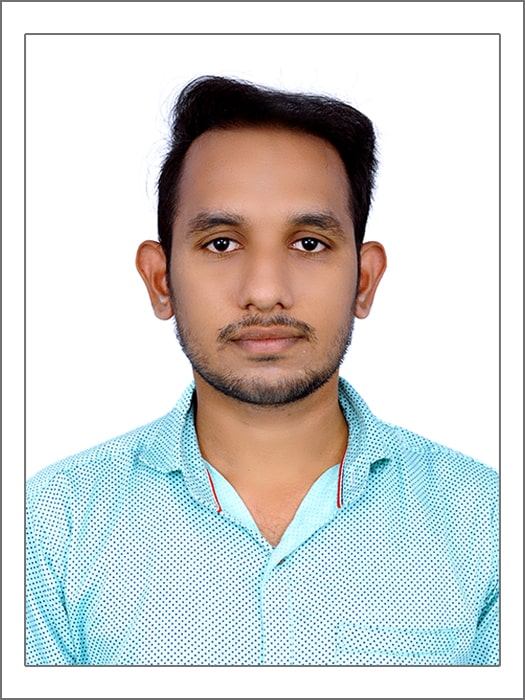 Designation: ASSISTANT PROFESSORDepartment: Civil EngineeringMail ID: b.saikumar3924@gmail.comContact Number:8341762921Teaching Interests: concrete technology, building construction and planning, structural analysis, strength of materials, water resource engineeringCo-curricular and Extra-Curricular Activities Interested to learn many thing of inventions in civil engineering, reading novels, moral books & personality development booksConference / Workshop / Seminar / Guest Lectures attended5.  Academic Contribution and Research & ConsultancyInvited Lectures: NILLArticles / Chapters published in Books: NILLBooks published as single author or as editor: NILLProjects Guided: NILLResearch Interests: concrete structures5.6. Papers published in International / National journals:5.7. Papers presented at National / International Conferences:Employment History Assistant Professor in Sree Chaitanya College of Engineering, Karimnagar, Telangana from 29th jan, 2018 to till dateAcademic/ Administrative/Social responsibilitiesSeminar Coordinator for IV year B.Tech. Civil Engineering Projects in SCCE, KarimnagarAwards / Honors received Got gold metal shield in B.Tech level for being the topper of the college Achieved best student award in B.Tech batchGot winner in national level technical paper presentationsReceived memento for model expo on science day Experience (in years):  1                                      Teaching: 11 months               Industry: 06 monthsExperience (in years):  1                                      Teaching: 11 months               Industry: 06 monthsExperience (in years):  1                                      Teaching: 11 months               Industry: 06 months1.  Educational Technical qualifications:1.  Educational Technical qualifications:1.  Educational Technical qualifications:1.  Educational Technical qualifications:S.No.Level (UG / PG / PhD)Level (UG / PG / PhD)University/instituteUniversity/instituteYear of passingSpecializationSpecialization1M.TechM.TechJNTU AJNTU A2017Structural engineeringStructural engineeringStructural engineering2B.TechB.TechJNTU KJNTU K2015Civil engineeringCivil engineeringCivil engineeringS.No.Workshop/ConferenceOrganized byDuration & Year1Rehabilitation and retrofitting of concrete structuresVIT-VELLORE2 days-20172Compressed stabilized earthen blocksAUROVILLE EARTH INSTITUTE-PONDICHERRY1day-20173Bio inspired materials by design NITW3-DAYS-2018S.No.Title of the PaperJournal Name Vol. No. pp.ISBN/ISSN No.Impact factor/ Citation IndexNational/ International1.Structural investigation on cost effective roofing technologyIJSRD23210613INTERNATIONALS.No.Title of the PaperNames of the Conference/ SeminarNational/ InternationalPeriod1.papercreteSRKRNational2 days